Publicado en Madrid el 14/01/2022 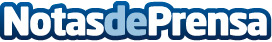 Los fondos de Welzia se sitúan entre los más rentables al cierre de 2021Welzia Ahorro 5 concluye como el mejor fondo de su categoría por segundo año consecutivoDatos de contacto:WelziaNota de prensa publicada en: https://www.notasdeprensa.es/los-fondos-de-welzia-se-situan-entre-los-mas Categorias: Finanzas Telecomunicaciones Madrid Recursos humanos Digital http://www.notasdeprensa.es